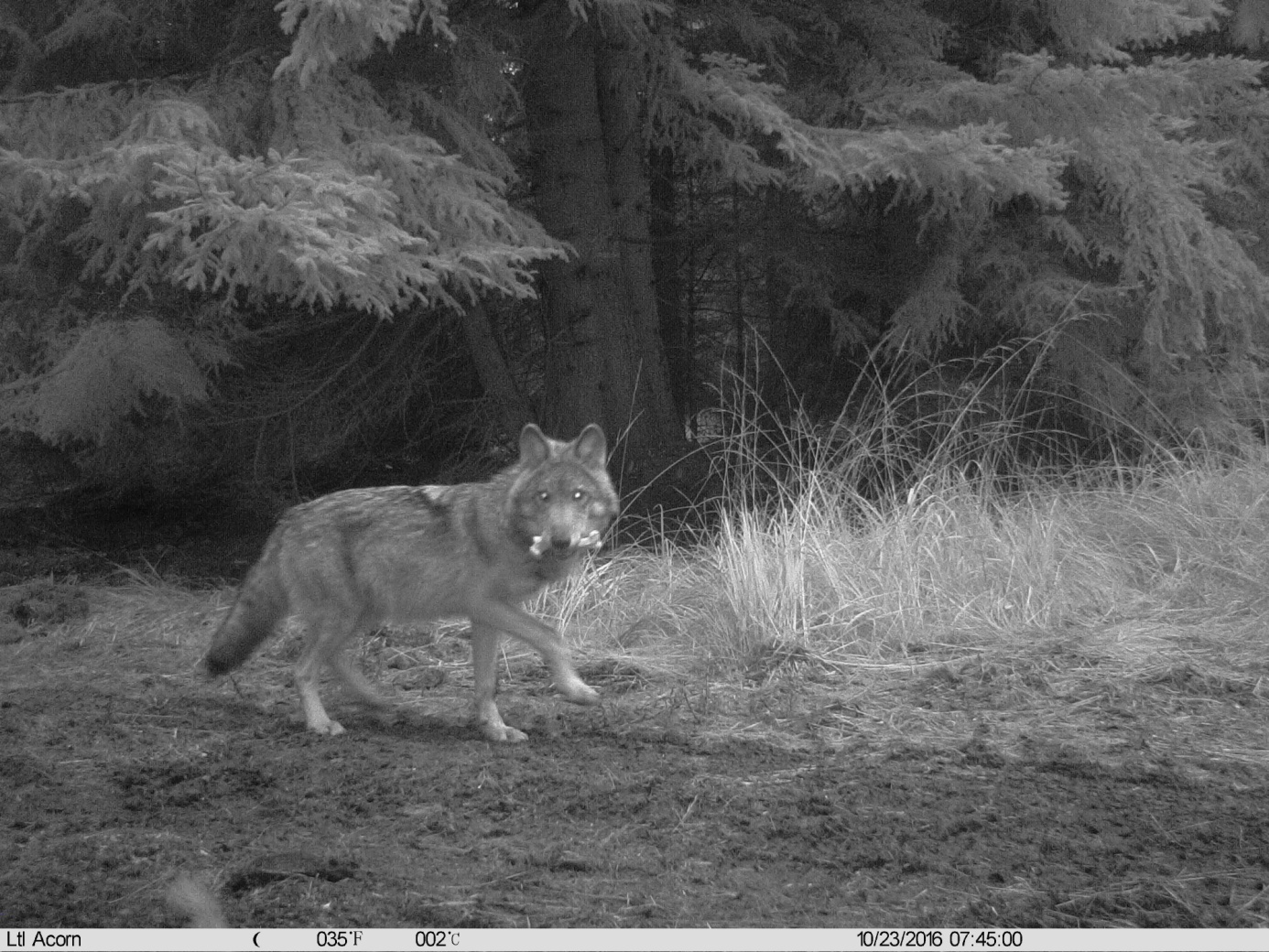 Zveme vás na přednášku Ing. Marcely Holubové z Agentury ochrany přírody a krajiny ČR,  regionálního  pracoviště  Správa CHKO Kokořínsko - Máchův kraj:				Vlci na KokořínskuPřednáška je doplněna ukázkami videozáznamů pořízených fotopastmi přímo na území chráněné krajinné oblasti Kokořínsko  a  promítáním dokumentárního filmu  CAUSA CARNIVORA o návratu velkých šelem do ČR.Délka celého programu je cca 60 min. Kdy:  22.1.2017 v 16 hodinKde:  v obřadní síni na Obecním úřadě v Tuhani